МІНІСТЕРСТВО ОСВІТИ І НАУКИ УКРАЇНИМИКОЛАЇВСЬКИЙ НАЦІОНАЛЬНИЙ УНІВЕРСИТЕТімені В. О. СУХОМЛИНСЬКОГОКафедра спеціальної освіти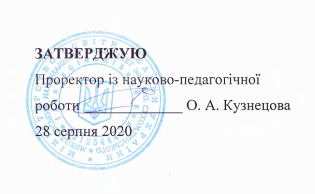 ПРОГРАМА НАВЧАЛЬНОЇ ДИСЦИПЛІНИ невропатологія Ступінь бакалавра спеціальність 016 Спеціальна освітаОсвітньо-професійна програма Логопедія. Спеціальна психологія Миколаїв – 2020 Програму розроблено та внесено: Миколаївський національний університет імені В. О. Сухомлинського РОЗРОБНИК ПРОГРАМИ: кандидат медичних наук, старший викладач кафедри спеціальної освіти Борулько Д.М. Рецензент: Березан О.І. - кандидат медичних наук, доцент кафедри спеціальної освіти Полтавського національного університету імені В.Г.Короленка 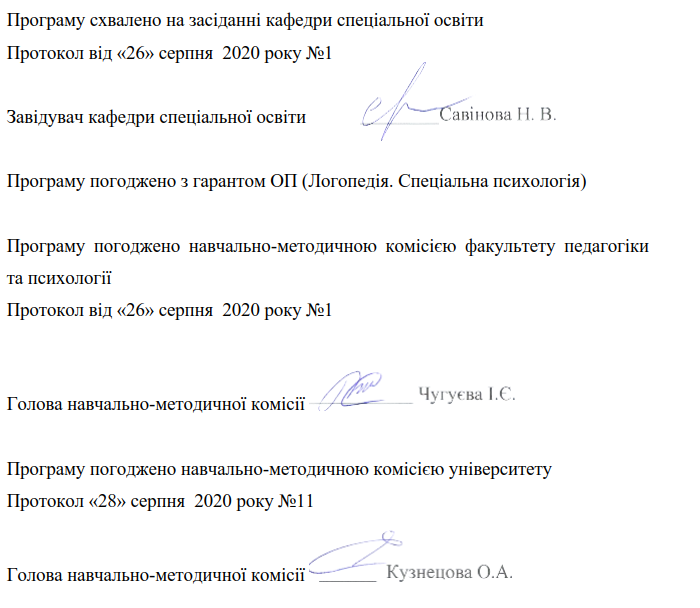 Анотація. У програмі увага спрямована на формування у студентів знань про захворювання нервової системи, їх етіологію, механізми та симптоматику; структурно-функціональну організацію мовленнєвої  діяльності в нормі і патології, форми мовленнєвих порушень, зумовлені враженням нервової системи, як органічного, так і функціонального характеру. Програма має на меті  ознайомити студентів, які будуть працювати з дітьми і підлітками з відхиленнями у розвитку із захворюваннями нервової системи, із структурно-функціональною організацією мовленнєвої діяльності в нормі і патології, формами мовленнєвих порушень, зумовлених ураженням нервової системи, як органічного, так і функціонального характеру; навчити студентів застосовувати теоретичні знання з невропатології та неврологічних основ логопедії для вирішення практичних задач в корекційній роботі з дітьми, що мають порушення мовленнєвої діяльності.Ключові слова: невропатологія, неврологія, етіологія, патогенез, нейрон, синапсиси, нервове волокно і т.д.Abstract. The program focuses on the formation of students' knowledge about diseases of the nervous system, their etiology, mechanisms and symptoms; structural and functional organization of speech normal activities and pathology, forms of speech disorders caused by the impression of the nervous system, as organic and functional. The program aims to acquaint students who will work with children and adolescents with developmental disabilities with diseases of the nervous system, with the structural and functional organization of speech activity in norm and pathology, the forms of the speech disturbances caused by defeat of a nervous systems, both organic and functional; teach students to apply theoretical knowledge with neuropathology and neurological foundations of speech therapy to solve practical problems in correctional work with children with have speech disorders.Key words: neuropathology, neurology, etiology, pathogenesis, neuron, synapses, nerve fiber, etc.ВСТУППрограма вивчення нормативної навчальної дисципліни: «Невропатологія» складена відповідно до освітньо-професійної програми підготовки бакалаврів спеціальності 016 «Спеціальна освіта» за освітньо-професійною програмою «Логопедія. Спеціальна психологія». Предметом вивчення навчальної дисципліни є: анатомо-фізіологічні закономірності формування нервової системи у віковому аспекті, розвитком аналізаторів і функціональних систем, що обумовлюють становлення вищої нервової діяльності; вивчення структурно-функціональної організації нервової системи, етіології захворювань нервової системи, патогенезу розвитку хвороб, симптомів ураження різних відділів центральної і периферичної нервової системи, методам дослідження, причини слухомовного і нервово-психічних розладів, їх прояві в різні вікові терміни, методах лікувально-корекційного впливу, основні принципи функціонування нервової системи в нормі та патології.Міждисциплінарні зв’язки: спеціальна педагогіка (порівняльна), теорія і спеціальна методика виховання дітей з порушеннями психофізичного розвитку, методика організації волонтерської діяльності, техніки надання першої медичної допомоги та санітарно-епідеміологічна безпека в системі інклюзивної та спеціальної освіти.1. Мета та завдання навчальної дисципліни та очікувані результати1. 1. Мета: опанування студентами основ знань з невропатології та успішним застосуванням їх на практиці.1. 2. Основними завданнями вивчення дисципліни є: ознайомитися з основами невропатології та зв’язком її з дефектологією; знати причини виникнення неврологічних захворювань; проаналізувати причини захворювань нервової системи дітей з обмеженими можливостями; дати поняття про невропатологію як науку; розкрити її становлення і розвиток, основні види і причини нервових захворювань, клініку і основні симптоми захворювань нервової системи; діагностику хвороб нервової системи; лікування та реабілітацію хворих з нервовими хворобами; навчити студентів використовувати навчальний матеріал у конкретних умовах педагогічної ситуації, ознайомити з методами медичного обстеження неврологічних хвороб Програмні результати навчання: ПРН 1. Знає сучасні теоретичні основи предметної спеціалізації, здатний застосовувати елементи теоретичного та експериментального дослідження в професійній діяльності.ПРН 4. Володіє знаннями сучасної методики і освітніх технологій для забезпечення якості оволодіння навчальними досягненнями.ПРН 6. Здатний організовувати і проводити психолого-педагогічне вивчення дітей з особливостями психофізичного розвитку;ПРН 7. Здатний вирішувати питання, пов’язані з комплектуванням та організацією діяльності спеціальних навчально-виховних закладів, здійснювати спостереження за дітьми з порушеннями мовлення, інтелекту, зору, слуху, опорно-рухових функцій і проводити з ними корекційно-педагогічну роботу на основі диференційованого та індивідуального підходу; ПРН 13. Здатний використовувати сучасні технічні засоби навчання і виховання, спеціальну апаратуру; ПРН 14. Здатний співпрацювати з батьками дітей, особами, які їх заміняють, спеціалістами інших галузей (медиками, психологами, вчителями, вихователями); ПРН	15.	Здатний систематично підвищувати свою кваліфікаційну компетентність;ПРН	16.	Здатний постійно вивчати літературні джерела за профілем підготовки і суміжними питаннями; ПРН	17.	Здатний застосовувати найновіші досягнення в спеціальній освіті, здійснювати науково-дослідницьку та методичну діяльність;ПРН	18.	Здатний на практиці застосовувати знання з охорони праці;1. 3. Згідно з вимогами освітньо-професійної програми студент оволодіває такими компетентностями: І. Загальнопредметні: ЗК-1. Здатність реалізувати свої права і обов’язки як члена суспільства, усвідомлювати цінності громадянського (вільного демократичного) суспільства та необхідність його сталого розвитку, верховенства права, прав і свобод людини і громадянина в Україні. ЗК-2. Здатність зберігати та примножувати моральні, культурні, наукові цінності і досягнення суспільства на основі розуміння історії та закономірностей розвитку предметної області, її місця у загальній системі знань про природу і 7 суспільство та у розвитку суспільства, техніки і технологій, використовувати різні види та форми рухової активності для активного відпочинку та ведення здорового способу життя. ЗК-3. Здатність до абстрактного мислення, аналізу та синтезу. ЗК-4. Здатність застосовувати знання у практичних ситуаціях. ЗК-5. Здатність спілкуватися державною мовою як усно, так і письмово. ЗК-6. Здатність використовувати інформаційні та комунікаційні технології. ЗК-7. Здатність вчитися і оволодівати сучасними знаннями. ЗК-8. Здатність працювати в команді. ЗК-9. Здатність до міжособистісної взаємодії. ЗК-10. Здатність діяти на основі етичних міркувань (мотивів).ІІ. Фахові: СК-17. Психологічна компетентність (відповідно нозології). Здатність до застосування сучасних знань про особливості розвитку дитини як суб’єктів навчального, корекційно-освітнього і навчально-реабілітаційного процесів на основі знань та умінь про їхні вікові, індивідуальні особливості та соціальні чинники розвитку і дизонтогенезу. Складниками психологічної компетентності є диференціально-психологічна, спеціально-психологічна, нейропсихологічна, психолінгвістична тощо. Здатність до застосування знань про психологічні механізми навчання та виховання дитини задля забезпечення спрямованої соціалізації та інтеграції особистості з порушеннями психофізичного розвитку.СК-18. Медико-біологічна компетентність (загальна та відповідно до нозології). Здатність до застосування професійних медико-біологічних знань і практичних умінь і навичок, які є теоретичними основами побудови змісту корекційного, навчально-реабілітаційного процесу відповідної освітньої галузі. Здатність оцінити структуру дефекту при психофізичних порушеннях (мовлення, інтелекту, функцій опорно-рухових та сенсорних систем); потенційні можливості розвитку різних сторін особистості кожної з категорії дітей з такими вадами; здатність оцінити клініко-фізіологічні особливості і закономірності фізичного і психічного розвитку дітей з мовленнєвими, сенсорним, інтелектуальними порушеннями.Складниками медико-біологічної компетентності є анатомо-фізіологічна, генетична, неврологічна, клінічна, психопатологічна тощо (складники компетентності заповнюються відповідно до нозології).СК-19. Корекційно-зорієнтована компетентність. Здатність виконувати корекційну навчально-виховну роботу з профілактики, подолання вад психофізичного розвитку дітей з психофізичними порушеннями (залежно від нозології) у навчально-виховному, реабілітаційному процесі незалежно від типу закладу і форми організації навчально-виховної діяльності. Володіння засобами та методами корекції пізнавальних психічних процесів, мовлення, сенсорних порушень, порушень опорно-рухових функцій, емоційно-вольової сфери в процесі виховання дітей. Здатність корекційно спрямовувати діяльність дитячого колективу, в якому є дитина/діти з психофізичними порушеннями. Здатність організовувати інклюзивний дитячий колектив, створювати в ньому умови для особистісного розвитку вихованців та їхньої суспільної інтеграції. Здатність здійснювати комплексний корекційно-педагогічний, психологічний та соціальний супровід дітей з інвалідністю в різних типів закладів підпорядкованих МОН, МООЗ, Мін. праці та соціальної політики.2. Інформаційний обсяг навчальної дисципліни. Тема 1. Загальні уявлення еволюції, будови та патології нервової системи.Тема 2. Невропатологія як наука.Тема 3. Невропатологія і спеціальна педагогіка. Тема 4. Етіологія та патогенез порушень нервової системи.Тема 5. Функціональні порушення нервової системи Тема 6. Інфекційні захворювання нервової системи Тема 7. Травматичні пошкодження нервової системи Тема 8. Судинні пошкодження нервової системи 3. Рекомендована літератураБазоваАносов І.П., Хоматов В.Х. Анатомія людини у схемах: Навч. наоч. посіб. – К.: Вища шк., 2002. – 191 с.: іл.Анатомія людини А.С. Головацький, В.Г. Черкасов, М.Р. Сапін, Я.І. Федонюк - Вінниця: Нова книга, - 2009.Людина: Навч посіб з анатомії та фізіології. /The human body/ гол. Ред Тоні Сміт. – Видавництво «БаК», Львів. – 2002.Ришард Алєксандрович Малий атлас з анатомії – Maly atlas anatomiczny: Пер з 5-го польск. вид. – ВСВ «Медицина». 2011. – 136с., 83 іл.Мойсак О.Д. Основи медичних знань і охорона здоров’я.-К.: Арістей, 2007.- 616с.Невідкладні стани в педіатрії: навч. посіб. / За ред. Р.І. Поцюрко. — К.: Медицина, 2010. — 176 с.Анатомія та фізіологія з патологією / За ред. Я.І. Федонюка, Л.С. Білика, Н.Х. Микули. – Тернопіль: Укрмедкнига, 2002. – 680с.Нейман Л.В., Богомильский М.Р.. Анатомія, фізіологія і патологія органів слуху та мовлення, 2001Бобрицька В.І. Анатомія, вікова фізіологія і шкільна гігієна: Навчально-методичний посібник для студентів небіологічних спеціальностей вищих педагогічних навчальних закладів. – К.: ВД «Професіонал», 2004. – 80с.ДопоміжнаАдрієвський І.Ю. Педіатрія в модулях: навч. посіб. — К.: Медицина, 2007. — 336 с. Гнатюк О.І. Клінічна гематологія дитячого віку. — Вінниця: Глобус-преса, 2009. — 160 с.Гнатюк О.І., Попов В.П. Кардіологія дитячою віку. — Вінниця: Глобус-преса, 2009. — 180 с.Денисенко О.В. Інфекційні хвороби в модулях: навч. посіб. — К.: Медицина, 2009. — 166 с.Інтенсивна терапія в педіатрії: навч. посіб. / За ред. Г.І. Белебезьева. — К.: Медицина, 2008. — 520 с.Капітан Т.В. Пропедевтика дитячих хвороб з доглядом за дітьми: підручник. — Вінниця — Київ, 2002. — 719 с.Касевич Н.М. Медсестринська етика і деонтологія: підручник. — К.: Медицина, 2010. — 200 с.Касевич Н.М., Шаповал К.І. Охорона праці та безпека життєдіяльності медичних працівників: підручник. — К.: Медицина, 2010. — 248 с.Курдюмова Н.О., Поліщук Т.Г. Практикум з педіатрії в модулях: навч. посіб. — К.: Медицина, 2011. — 160 с.Палій Л.В. Основи реаніматології: навч. посіб. — К.: Медицина, 2008.— 164 с.Педіатрія з курсом інфекційних хвороб та основами імунопрофілактики: підручник / За ред. С.К. Ткаченко, Р.І. Поцюрко. — К.: Медицина, 2011. — 552 с.Педиатрия: учеб. пособие / Под ред. А.В. Тяжкой. — К.: Медицина, 2008. — 164 с.Тарасюк В.С. Клінічне медсестринство в педіатрії: підручник. — К.: Медицина, 2010. — 200 с.Тарасюк В.С., Кучанська Г.Б. Охорона праці в лікувально-профілактичних закладах. Безпека життєдіяльності: підручник. — К.: Медицина, 2010. — 488 с.Чабовская А.П., Голубев В.В., Егорова Т.И. Основи педіатрії і гігієни дітей дошкільного віку. — М., 1997.Аксарина Н.М. Воспитание детей раннего возраста. – М.: Медицина, 1997.Форма підсумкового контролю успішності навчання: екзаменЗасоби діагностики успішності навчання: поточний та підсумковий контроль, тестуванняМІНІСТЕРСТВО ОСВІТИ І НАУКИ УКРАЇНИМИКОЛАЇВСЬКИЙ НАЦІОНАЛЬНИЙ УНІВЕРСИТЕТімені В. О. СУХОМЛИНСЬКОГОФакультет педагогіки та психологіїКафедра спеціальної освітиРОБОЧА ПРОГРАМА НАВЧАЛЬНОЇ ДИСЦИПЛІНИ невропатологія Ступінь бакалавра Галузь знань 01 Освіта / Педагогікаспеціальність 016 Спеціальна освіта016.01 ЛогопедіяОсвітньо-професійна програма Логопедія. Спеціальна психологія2020 – 2021 навчальний рікРозробник: Борулько Д.М., кандидат медичних наук, старший викладач кафедри спеціальної освіти Робоча програма затверджена на засіданні кафедри спеціальної освіти 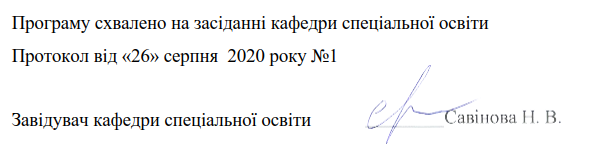 Анотація. У програмі увага спрямована на формування у студентів знань про захворювання нервової системи, їх етіологію, механізми та симптоматику; структурно-функціональну організацію мовленнєвої  діяльності в нормі і патології, форми мовленнєвих порушень, зумовлені враженням нервової системи, як органічного, так і функціонального характеру. Програма має на меті  ознайомити студентів, які будуть працювати з дітьми і підлітками з відхиленнями у розвитку із захворюваннями нервової системи, із структурно-функціональною організацією мовленнєвої діяльності в нормі і патології, формами мовленнєвих порушень, зумовлених ураженням нервової системи, як органічного, так і функціонального характеру; навчити студентів застосовувати теоретичні знання з невропатології та неврологічних основ логопедії для вирішення практичних задач в корекційній роботі з дітьми, що мають порушення мовленнєвої діяльності.Ключові слова: невропатологія, неврологія, етіологія, патогенез, нейрон, синапсиси, нервове волокно і т.д.Abstract. The program focuses on the formation of students' knowledge about diseases of the nervous system, their etiology, mechanisms and symptoms; structural and functional organization of speech normal activities and pathology, forms of speech disorders caused by the impression of the nervous system, as organic and functional. The program aims to acquaint students who will work with children and adolescents with developmental disabilities with diseases of the nervous system, with the structural and functional organization of speech activity in norm and pathology, the forms of the speech disturbances caused by defeat of a nervous systems, both organic and functional; teach students to apply theoretical knowledge with neuropathology and neurological foundations of speech therapy to solve practical problems in correctional work with children with have speech disorders.Key words: neuropathology, neurology, etiology, pathogenesis, neuron, synapses, nerve fiber, etc.Опис навчальної дисципліниДенна форма навчанняМова навчання – українська Примітка.Співвідношення кількості годин аудиторних занять до самостійної та індивідуальної роботи становить: для денної форми навчання – 60 год. – аудиторні заняття, 120 год. – самостійна робота (33%/67%).Заочна форма навчанняМова навчання – українська Примітка.Співвідношення кількості годин аудиторних занять до самостійної та індивідуальної роботи становить: для заочної форми навчання – 10 год. – аудиторні заняття, 80 год. – самостійна робота (11%/89%).2. Мета, завдання навчальної дисципліни та очікувані результати Мета : опанування студентами основ знань з невропатології та успішним застосуванням їх на практиці.Завдання: ознайомитися з основами невропатології та зв’язком її з дефектологією; знати причини виникнення неврологічних захворювань; проаналізувати причини захворювань нервової системи дітей з обмеженими можливостями; дати поняття про невропатологію як науку; розкрити її становлення і розвиток, основні види і причини нервових захворювань, клініку і основні симптоми захворювань нервової системи; діагностику хвороб нервової системи; лікування та реабілітацію хворих з нервовими хворобами; навчити студентів використовувати навчальний матеріал у конкретних умовах педагогічної ситуації, ознайомити з методами медичного обстеження неврологічних хвороб Передумови для вивчення дисципліни: знання, уміння та навички з наступних дисциплін: спеціальна педагогіка (порівняльна), теорія і спеціальна методика виховання дітей з порушеннями психофізичного розвитку, методика організації волонтерської діяльності, техніки надання першої медичної допомогиНавчальна дисципліна складається з 3-х кредитів. Програмні результати навчання: ПРН 1. Знає сучасні теоретичні основи предметної спеціалізації, здатний застосовувати елементи теоретичного та експериментального дослідження в професійній діяльності.ПРН 4. Володіє знаннями сучасної методики і освітніх технологій для забезпечення якості оволодіння навчальними досягненнями.ПРН 6. Здатний організовувати і проводити психолого-педагогічне вивчення дітей з особливостями психофізичного розвитку;ПРН 7. Здатний вирішувати питання, пов’язані з комплектуванням та організацією діяльності спеціальних навчально-виховних закладів, здійснювати спостереження за дітьми з порушеннями мовлення, інтелекту, зору, слуху, опорно-рухових функцій і проводити з ними корекційно-педагогічну роботу на основі диференційованого та індивідуального підходу; ПРН 13. Здатний використовувати сучасні технічні засоби навчання і виховання, спеціальну апаратуру; ПРН 14. Здатний співпрацювати з батьками дітей, особами, які їх заміняють, спеціалістами інших галузей (медиками, психологами, вчителями, вихователями); ПРН	15.	Здатний систематично підвищувати свою кваліфікаційну компетентність;ПРН	16.	Здатний постійно вивчати літературні джерела за профілем підготовки і суміжними питаннями; ПРН	17.	Здатний застосовувати найновіші досягнення в спеціальній освіті, здійснювати науково-дослідницьку та методичну діяльність;ПРН	18.	Здатний на практиці застосовувати знання з охорони праці;1. 3. Згідно з вимогами освітньо-професійної програми студент оволодіває такими компетентностями: І. Загальнопредметні: ЗК-1. Здатність реалізувати свої права і обов’язки як члена суспільства, усвідомлювати цінності громадянського (вільного демократичного) суспільства та необхідність його сталого розвитку, верховенства права, прав і свобод людини і громадянина в Україні. ЗК-2. Здатність зберігати та примножувати моральні, культурні, наукові цінності і досягнення суспільства на основі розуміння історії та закономірностей розвитку предметної області, її місця у загальній системі знань про природу і 7 суспільство та у розвитку суспільства, техніки і технологій, використовувати різні види та форми рухової активності для активного відпочинку та ведення здорового способу життя. ЗК-3. Здатність до абстрактного мислення, аналізу та синтезу. ЗК-4. Здатність застосовувати знання у практичних ситуаціях. ЗК-5. Здатність спілкуватися державною мовою як усно, так і письмово. ЗК-6. Здатність використовувати інформаційні та комунікаційні технології. ЗК-7. Здатність вчитися і оволодівати сучасними знаннями. ЗК-8. Здатність працювати в команді. ЗК-9. Здатність до міжособистісної взаємодії. ЗК-10. Здатність діяти на основі етичних міркувань (мотивів).ІІ. Фахові: СК-17. Психологічна компетентність (відповідно нозології). Здатність до застосування сучасних знань про особливості розвитку дитини як суб’єктів навчального, корекційно-освітнього і навчально-реабілітаційного процесів на основі знань та умінь про їхні вікові, індивідуальні особливості та соціальні чинники розвитку і дизонтогенезу. Складниками психологічної компетентності є диференціально-психологічна, спеціально-психологічна, нейропсихологічна, психолінгвістична тощо. Здатність до застосування знань про психологічні механізми навчання та виховання дитини задля забезпечення спрямованої соціалізації та інтеграції особистості з порушеннями психофізичного розвитку.СК-18. Медико-біологічна компетентність (загальна та відповідно до нозології). Здатність до застосування професійних медико-біологічних знань і практичних умінь і навичок, які є теоретичними основами побудови змісту корекційного, навчально-реабілітаційного процесу відповідної освітньої галузі. Здатність оцінити структуру дефекту при психофізичних порушеннях (мовлення, інтелекту, функцій опорно-рухових та сенсорних систем); потенційні можливості розвитку різних сторін особистості кожної з категорії дітей з такими вадами; здатність оцінити клініко-фізіологічні особливості і закономірності фізичного і психічного розвитку дітей з мовленнєвими, сенсорним, інтелектуальними порушеннями.Складниками медико-біологічної компетентності є анатомо-фізіологічна, генетична, неврологічна, клінічна, психопатологічна тощо (складники компетентності заповнюються відповідно до нозології).СК-19. Корекційно-зорієнтована компетентність. Здатність виконувати корекційну навчально-виховну роботу з профілактики, подолання вад психофізичного розвитку дітей з психофізичними порушеннями (залежно від нозології) у навчально-виховному, реабілітаційному процесі незалежно від типу закладу і форми організації навчально-виховної діяльності. Володіння засобами та методами корекції пізнавальних психічних процесів, мовлення, сенсорних порушень, порушень опорно-рухових функцій, емоційно-вольової сфери в процесі виховання дітей. Здатність корекційно спрямовувати діяльність дитячого колективу, в якому є дитина/діти з психофізичними порушеннями. Здатність організовувати інклюзивний дитячий колектив, створювати в ньому умови для особистісного розвитку вихованців та їхньої суспільної інтеграції. Здатність здійснювати комплексний корекційно-педагогічний, психологічний та соціальний супровід дітей з інвалідністю в різних типів закладів підпорядкованих МОН, МООЗ, Мін. праці та соціальної політики.2. Інформаційний обсяг навчальної дисципліни. Тема 1. Загальні уявлення еволюції, будови та патології нервової системи.Тема 2. Невропатологія як наука. Тема 3. Невропатологія і спеціальна педагогіка. Тема 4. Етіологія та патогенез порушень нервової системи.Тема 5. Функціональні порушення нервової системи Тема 6. Інфекційні захворювання нервової системи Тема 7. Травматичні пошкодження нервової системи Тема 8. Судинні пошкодження нервової системи Програма навчальної дисципліни:Кредит 1. Вступ до вивчення невропатології як науки. Тема 1. Загальні уявлення еволюції, будови та патології нервової системи.Тема 2. Невропатологія як наука.Кредит 2. Основні етапи розвитку нервової системиТема 3. Невропатологія і спеціальна педагогіка. Тема 4. Етіологія та патогенез порушень нервової системи.Тема 5. Функціональні порушення нервової системи Кредит 3. ДизонтогеніїТема 6. Інфекційні захворювання нервової системи Тема 7. Травматичні пошкодження нервової системи Тема 8. Судинні пошкодження нервової системи 3. Структура навчальної дисципліниДенна форма навчанняЗаочна форма навчання4. Теми лекційних занятьДенна форма навчанняЗаочна форма навчання5. Теми практичних занятьДенна форма навчанняЗаочна форма навчання6. Теми лабораторних занятьДенна форма навчанняЗаочна форма навчання7. Самостійна роботаДенна форма навчанняЗаочна форма навчання8. Індивідуальне науково-дослідне завданняНаписання наукової статті на студентську науково-практичну конференцію, пошук літературних джерел та оформлення i систематизація бібліографічних посилань, складання бібліографії.Основне завдання цього виду діяльності – навчити студентів написанню наукової статті на студентську науково-практичну конференцію, здійснювати пошук літературних джерел та оформлювати i систематизувати бібліографічні посилання, складати бібліографіїЗагальні вимоги до виконання індивідуального завдання:1) індивідуальне завдання може бути виконано у вигляді презентації або з використанням малюнків схем тощо;2) доповідь за темою повинна бути чіткою, стислою, студент повинен розповідати, а не читати текст;3) студент має бути підготовлений для відповіді на запитання стосовно термінів, значень, винаходів стосовно теми доповіді.9. Форми роботи та критерії оцінюванняРейтинговий контроль знань студентів здійснюється за 100-бальною шкалою: Шкала оцінювання: національна та ECTSФорми поточного та підсумкового контролю. Комплексна діагностика знань, умінь і навичок студентів із дисципліни здійснюється на основі результатів проведення поточного й підсумкового контролю знань (КР). Поточне оцінювання (індивідуальне, групове і фронтальне опитування, самостійна робота, самоконтроль). Завданням поточного контролю є систематична перевірка розуміння та засвоєння програмового матеріалу, виконання практичних, лабораторних робіт, уміння самостійно опрацьовувати тексти, складання конспекту рекомендованої літератури, написання і захист реферату, здатності публічно чи письмово представляти певний матеріал.Завданням підсумкового контролю (КР, залік) є перевірка глибини засвоєння студентом програмового матеріалу модуля.Критерії оцінювання відповідей на практичних заняттях:Студенту виставляється відмінно коли він відмінно володіє матеріаломСтуденту виставляється дуже добре коли він відмінно володіє матеріалом але не може відповісти на питання за відповідною темою  Студенту виставляється добре коли він відмінно володіє матеріалом але не може відповісти на питання за відповідною темою та пояснити значення використаних термінівСтуденту виставляється достатньо коли студент розкриває тему наполовинуСтуденту виставляється мінімальний задовільно коли студент погано орієнтується у відповідній теміОцінка за виконання індивідуального науково-дослідного завдання, завдань самостійної роботи виставляється з урахуванням таких параметрів:Кількість балів у кінці семестру повинна складати від 150 до 300 балів (за 3 кредити), тобто сума балів за виконання усіх завдань. Відповідний розподіл балів, які отримують студенти за 3 крд.(екзамен)* Примітка Коефіцієнт для іспиту – 0,6.Іспит оцінюється в 40 б. 10. Засоби діагностикиЗасобами діагностики та методами демонстрування результатів навчання є:Самостійні роботи, виконання тестових завдань, контрольні модульні роботи, відео-презентація, реферативна робота.11. Методи навчанняУсний виклад матеріалу, проблемне навчання, робота з підручником та додатковими джерелами, порівняльний аналіз; використання відеоматеріалів, інтерактивні імітаційні методи (рольові ігри, ситуативні завдання); 12. Рекомендована літератураБазоваАносов І.П., Хоматов В.Х. Анатомія людини у схемах: Навч. наоч. посіб. – К.: Вища шк., 2002. – 191 с.: іл.Анатомія людини А.С. Головацький, В.Г. Черкасов, М.Р. Сапін, Я.І. Федонюк - Вінниця: Нова книга, - 2009.Людина: Навч посіб з анатомії та фізіології. /The human body/ гол. Ред Тоні Сміт. – Видавництво «БаК», Львів. – 2002.Ришард Алєксандрович Малий атлас з анатомії – Maly atlas anatomiczny: Пер з 5-го польск. вид. – ВСВ «Медицина». 2011. – 136с., 83 іл.Мойсак О.Д. Основи медичних знань і охорона здоров’я.-К.: Арістей, 2007.- 616с.Невідкладні стани в педіатрії: навч. посіб. / За ред. Р.І. Поцюрко. — К.: Медицина, 2010. — 176 с.Анатомія та фізіологія з патологією / За ред. Я.І. Федонюка, Л.С. Білика, Н.Х. Микули. – Тернопіль: Укрмедкнига, 2002. – 680с.Нейман Л.В., Богомильский М.Р.. Анатомія, фізіологія і патологія органів слуху та мовлення, 2001Бобрицька В.І. Анатомія, вікова фізіологія і шкільна гігієна: Навчально-методичний посібник для студентів небіологічних спеціальностей вищих педагогічних навчальних закладів. – К.: ВД «Професіонал», 2004. – 80с.ДопоміжнаАдрієвський І.Ю. Педіатрія в модулях: навч. посіб. — К.: Медицина, 2007. — 336 с. Гнатюк О.І. Клінічна гематологія дитячого віку. — Вінниця: Глобус-преса, 2009. — 160 с.Гнатюк О.І., Попов В.П. Кардіологія дитячою віку. — Вінниця: Глобус-преса, 2009. — 180 с.Денисенко О.В. Інфекційні хвороби в модулях: навч. посіб. — К.: Медицина, 2009. — 166 с.Інтенсивна терапія в педіатрії: навч. посіб. / За ред. Г.І. Белебезьева. — К.: Медицина, 2008. — 520 с.Капітан Т.В. Пропедевтика дитячих хвороб з доглядом за дітьми: підручник. — Вінниця — Київ, 2002. — 719 с.Касевич Н.М. Медсестринська етика і деонтологія: підручник. — К.: Медицина, 2010. — 200 с.Касевич Н.М., Шаповал К.І. Охорона праці та безпека життєдіяльності медичних працівників: підручник. — К.: Медицина, 2010. — 248 с.Курдюмова Н.О., Поліщук Т.Г. Практикум з педіатрії в модулях: навч. посіб. — К.: Медицина, 2011. — 160 с.Палій Л.В. Основи реаніматології: навч. посіб. — К.: Медицина, 2008.— 164 с.Педіатрія з курсом інфекційних хвороб та основами імунопрофілактики: підручник / За ред. С.К. Ткаченко, Р.І. Поцюрко. — К.: Медицина, 2011. — 552 с.Педиатрия: учеб. пособие / Под ред. А.В. Тяжкой. — К.: Медицина, 2008. — 164 с.Тарасюк В.С. Клінічне медсестринство в педіатрії: підручник. — К.: Медицина, 2010. — 200 с.Тарасюк В.С., Кучанська Г.Б. Охорона праці в лікувально-профілактичних закладах. Безпека життєдіяльності: підручник. — К.: Медицина, 2010. — 488 с.Чабовская А.П., Голубев В.В., Егорова Т.И. Основи педіатрії і гігієни дітей дошкільного віку. — М., 1997.Аксарина Н.М. Воспитание детей раннего возраста. – М.: Медицина, 1997.Інформаційні ресурсиhttps://anatom.ua/https://zakon.rada.gov.ua/laws/show/z0752-14 http://www.vashakniga.ru/book.asp?id=199406&rbr=118www.komarovskiy.net/blog/category/medicina uk.wikipedia.org/wiki/www.glossary.ru/cgi-bin/gl_sch2.cgi?RKroto,lxqg9!slko.otgdic.academic.ru/dic.nsf/emergency/3407/Эпидемиологияdic.academic.ru/dic.nsf/emergency/3407/Эпидемиологияrefs.co.ua/62463-Klinicheskie_osnovy_intel.Найменування показників Галузь знань, освітній ступіньХарактеристика навчальної дисципліниХарактеристика навчальної дисципліниХарактеристика навчальної дисципліниХарактеристика навчальної дисципліниНайменування показників Галузь знань, освітній ступіньденна форма навчанняденна форма навчанняденна форма навчанняденна форма навчанняКількість кредитів – 3Галузь знань 01 Освіта/Педагогіка Нормативна Нормативна Нормативна Нормативна Індивідуальне науково-дослідне завдання: стаття на науково-практичну конференцію Спеціальність: 016 Спеціальна освітаРік підготовки:Рік підготовки:Рік підготовки:Рік підготовки:Індивідуальне науково-дослідне завдання: стаття на науково-практичну конференцію Спеціальність: 016 Спеціальна освіта1-й1-й1-й1-йІндивідуальне науково-дослідне завдання: стаття на науково-практичну конференцію Спеціальність: 016 Спеціальна освітаСеместрСеместрСеместрСеместрЗагальна кількість годин – 90 год. Спеціальність: 016 Спеціальна освіта1-йЗагальна кількість годин – 90 год. Спеціальність: 016 Спеціальна освітаЛекціїЛекціїЛекціїЛекціїТижневих годин для денної форми навчання:аудиторних – 3 год.;  самостійної роботи студента – 6 год.Ступінь:бакалавра10 год.10 год.Тижневих годин для денної форми навчання:аудиторних – 3 год.;  самостійної роботи студента – 6 год.Ступінь:бакалавраПрактичні, семінарськіПрактичні, семінарськіПрактичні, семінарськіПрактичні, семінарськіТижневих годин для денної форми навчання:аудиторних – 3 год.;  самостійної роботи студента – 6 год.Ступінь:бакалавра10 год.10 год.10 год.Тижневих годин для денної форми навчання:аудиторних – 3 год.;  самостійної роботи студента – 6 год.Ступінь:бакалавраЛабораторніЛабораторніЛабораторніЛабораторніТижневих годин для денної форми навчання:аудиторних – 3 год.;  самостійної роботи студента – 6 год.Ступінь:бакалавра10 год.10 год.http://moodle.mdu.edu.ua/my/Самостійна роботаСамостійна роботаСамостійна роботаСамостійна роботаhttp://moodle.mdu.edu.ua/my/60 год.60 год.http://moodle.mdu.edu.ua/my/Вид контролю:  екзаменВид контролю:  екзаменВид контролю:  екзаменВид контролю:  екзаменНайменування показників Галузь знань, освітній ступіньХарактеристика навчальної дисципліниХарактеристика навчальної дисципліниХарактеристика навчальної дисципліниХарактеристика навчальної дисципліниНайменування показників Галузь знань, освітній ступіньзаочна форма навчаннязаочна форма навчаннязаочна форма навчаннязаочна форма навчанняКількість кредитів – 3Галузь знань 01 Освіта/Педагогіка Нормативна Нормативна Нормативна Нормативна Індивідуальне науково-дослідне завдання: стаття на науково-практичну конференцію Спеціальність: 016 Спеціальна освітаРік підготовки:Рік підготовки:Рік підготовки:Рік підготовки:Індивідуальне науково-дослідне завдання: стаття на науково-практичну конференцію Спеціальність: 016 Спеціальна освіта1-й1-й1-й1-йІндивідуальне науково-дослідне завдання: стаття на науково-практичну конференцію Спеціальність: 016 Спеціальна освітаСеместрСеместрСеместрСеместрЗагальна кількість годин – 90 год. Спеціальність: 016 Спеціальна освіта1-йЗагальна кількість годин – 90 год. Спеціальність: 016 Спеціальна освітаЛекціїЛекціїЛекціїЛекціїhttp://moodle.mdu.edu.ua/my/Ступінь:бакалавра2 год.2 год.http://moodle.mdu.edu.ua/my/Ступінь:бакалавраПрактичні, семінарськіПрактичні, семінарськіПрактичні, семінарськіПрактичні, семінарськіhttp://moodle.mdu.edu.ua/my/Ступінь:бакалавра4 год.4 год.4 год.http://moodle.mdu.edu.ua/my/Ступінь:бакалавраЛабораторніЛабораторніЛабораторніЛабораторніhttp://moodle.mdu.edu.ua/my/Ступінь:бакалавра4 год.4 год.http://moodle.mdu.edu.ua/my/Ступінь:бакалавраСамостійна роботаСамостійна роботаСамостійна роботаСамостійна роботаhttp://moodle.mdu.edu.ua/my/Ступінь:бакалавра80 год.80 год.http://moodle.mdu.edu.ua/my/Ступінь:бакалавраВид контролю:  екзаменВид контролю:  екзаменВид контролю:  екзаменВид контролю:  екзаменНазви кредитів і темКількість годинКількість годинКількість годинКількість годинКількість годинКількість годинНазви кредитів і темУ тому числі: У тому числі: У тому числі: У тому числі: У тому числі: У тому числі: Назви кредитів і темУсьо-го ЛП Лаб.Інд.С.р.1234567Кредит 1. Вступ до вивчення невропатології як науки.Кредит 1. Вступ до вивчення невропатології як науки.Кредит 1. Вступ до вивчення невропатології як науки.Кредит 1. Вступ до вивчення невропатології як науки.Кредит 1. Вступ до вивчення невропатології як науки.Кредит 1. Вступ до вивчення невропатології як науки.Кредит 1. Вступ до вивчення невропатології як науки.Тема 1. Загальні уявлення еволюції, будови та патології нервової системи162212Тема 2. Невропатологія як наука.142210Усього: 304422Кредит 2. Основні етапи розвитку нервової системиКредит 2. Основні етапи розвитку нервової системиКредит 2. Основні етапи розвитку нервової системиКредит 2. Основні етапи розвитку нервової системиКредит 2. Основні етапи розвитку нервової системиКредит 2. Основні етапи розвитку нервової системиКредит 2. Основні етапи розвитку нервової системиТема 3. Невропатологія і спеціальна педагогіка. 10226Тема 4. Етіологія та патогенез порушень нервової системи.10226Тема 5. Функціональні порушення нервової системи 10226Усього: 3024618Кредит 3. ДизонтогеніїКредит 3. ДизонтогеніїКредит 3. ДизонтогеніїКредит 3. ДизонтогеніїКредит 3. ДизонтогеніїКредит 3. ДизонтогеніїКредит 3. ДизонтогеніїТема 6. Інфекційні захворювання нервової системи 10226Тема 7. Травматичні пошкодження нервової системи 1028Тема 8. Судинні пошкодження нервової системи 10226Усього: 3042420Назви кредитів і темКількість годинКількість годинКількість годинКількість годинКількість годинКількість годинНазви кредитів і темУ тому числі: У тому числі: У тому числі: У тому числі: У тому числі: У тому числі: Назви кредитів і темУсьо-го ЛП Лаб.Інд.С.р.1234567Кредит 1. Вступ до вивчення невропатології як науки.Кредит 1. Вступ до вивчення невропатології як науки.Кредит 1. Вступ до вивчення невропатології як науки.Кредит 1. Вступ до вивчення невропатології як науки.Кредит 1. Вступ до вивчення невропатології як науки.Кредит 1. Вступ до вивчення невропатології як науки.Кредит 1. Вступ до вивчення невропатології як науки.Тема 1. Загальні уявлення еволюції, будови та патології нервової системи16214Тема 2. Невропатологія як наука.14212Усього: 302226Кредит 2. Основні етапи розвитку нервової системиКредит 2. Основні етапи розвитку нервової системиКредит 2. Основні етапи розвитку нервової системиКредит 2. Основні етапи розвитку нервової системиКредит 2. Основні етапи розвитку нервової системиКредит 2. Основні етапи розвитку нервової системиКредит 2. Основні етапи розвитку нервової системиТема 3. Невропатологія і спеціальна педагогіка. 1028Тема 4. Етіологія та патогенез порушень нервової системи.1028Тема 5. Функціональні порушення нервової системи 1010Усього: 302226Кредит 3. ДизонтогеніїКредит 3. ДизонтогеніїКредит 3. ДизонтогеніїКредит 3. ДизонтогеніїКредит 3. ДизонтогеніїКредит 3. ДизонтогеніїКредит 3. ДизонтогеніїТема 6. Інфекційні захворювання нервової системи 1028Тема 7. Травматичні пошкодження нервової системи 1010Тема 8. Судинні пошкодження нервової системи 1010Усього: 30228№ з/пНазва темиКількість годинКредит 1. Вступ до вивчення невропатології як науки.Кредит 1. Вступ до вивчення невропатології як науки.Кредит 1. Вступ до вивчення невропатології як науки.1Тема 1. Загальні уявлення еволюції, будови та патології нервової системи22Тема 2. Невропатологія як наука.2Усього: 4Кредит 2. Основні етапи розвитку нервової системиКредит 2. Основні етапи розвитку нервової системиКредит 2. Основні етапи розвитку нервової системи3Тема 5. Функціональні порушення нервової системи 2Усього: 2Кредит 3. ДизонтогеніїКредит 3. ДизонтогеніїКредит 3. Дизонтогенії4Тема 6. Інфекційні захворювання нервової системи 25Тема 8. Судинні пошкодження нервової системи 2Усього:4№ з/пНазва темиКількість годинКредит 1. Вступ до вивчення невропатології як науки.Кредит 1. Вступ до вивчення невропатології як науки.Кредит 1. Вступ до вивчення невропатології як науки.1Тема 1. Загальні уявлення еволюції, будови та патології нервової системи2Усього: 2№ з/пНазва темиКількість годинКредит 1. Вступ до вивчення невропатології як науки.Кредит 1. Вступ до вивчення невропатології як науки.Кредит 1. Вступ до вивчення невропатології як науки.1Тема 1. Загальні уявлення еволюції, будови та патології нервової системи22Тема 2. Невропатологія як наука.2Усього: 4Кредит 2. Основні етапи розвитку нервової системиКредит 2. Основні етапи розвитку нервової системиКредит 2. Основні етапи розвитку нервової системи3Тема 3. Невропатологія і спеціальна педагогіка. 24Тема 4. Етіологія та патогенез порушень нервової системи.2Усього: 4Кредит 3. ДизонтогеніїКредит 3. ДизонтогеніїКредит 3. Дизонтогенії5Тема 7. Травматичні пошкодження нервової системи 2Усього:2№ з/пНазва темиКількість годинКредит 1. Вступ до вивчення невропатології як науки.Кредит 1. Вступ до вивчення невропатології як науки.Кредит 1. Вступ до вивчення невропатології як науки.1Тема 2. Невропатологія як наука.2Усього: 2Кредит 2. Основні етапи розвитку нервової системиКредит 2. Основні етапи розвитку нервової системиКредит 2. Основні етапи розвитку нервової системи2Тема 3. Невропатологія і спеціальна педагогіка. 2Усього: 2№ з/пНазва темиКількість годинКредит 2. Основні етапи розвитку нервової системиКредит 2. Основні етапи розвитку нервової системиКредит 2. Основні етапи розвитку нервової системи1Тема 3. Невропатологія і спеціальна педагогіка. 22Тема 4. Етіологія та патогенез порушень нервової системи.23Тема 5. Функціональні порушення нервової системи 2Усього: 6Кредит 3. ДизонтогеніїКредит 3. ДизонтогеніїКредит 3. Дизонтогенії4Тема 6. Інфекційні захворювання нервової системи 25Тема 8. Судинні пошкодження нервової системи 2Усього:4№ з/пНазва темиКількість годинКредит 2. Основні етапи розвитку нервової системиКредит 2. Основні етапи розвитку нервової системиКредит 2. Основні етапи розвитку нервової системи1Тема 4. Етіологія та патогенез порушень нервової системи.2Усього: 2Кредит 3. ДизонтогеніїКредит 3. ДизонтогеніїКредит 3. Дизонтогенії2Тема 6. Інфекційні захворювання нервової системи 2Усього:2№ з/пНазва темиКількість годинКредит 1. Вступ до вивчення невропатології як науки.Кредит 1. Вступ до вивчення невропатології як науки.Кредит 1. Вступ до вивчення невропатології як науки.1Тема 1. Загальні уявлення еволюції, будови та патології нервової системи122Тема 2. Невропатологія як наука.10Усього: 22Кредит 2. Основні етапи розвитку нервової системиКредит 2. Основні етапи розвитку нервової системиКредит 2. Основні етапи розвитку нервової системи3Тема 3. Невропатологія і спеціальна педагогіка. 64Тема 4. Етіологія та патогенез порушень нервової системи.65Тема 5. Функціональні порушення нервової системи 6Усього: 18Кредит 3. ДизонтогеніїКредит 3. ДизонтогеніїКредит 3. Дизонтогенії6Тема 6. Інфекційні захворювання нервової системи 67Тема 7. Травматичні пошкодження нервової системи 88Тема 8. Судинні пошкодження нервової системи 6Усього:20№ з/пНазва темиКількість годинКредит 1. Вступ до вивчення невропатології як науки.Кредит 1. Вступ до вивчення невропатології як науки.Кредит 1. Вступ до вивчення невропатології як науки.1Тема 1. Загальні уявлення еволюції, будови та патології нервової системи142Тема 2. Невропатологія як наука.12Усього: 26Кредит 2. Основні етапи розвитку нервової системиКредит 2. Основні етапи розвитку нервової системиКредит 2. Основні етапи розвитку нервової системи3Тема 3. Невропатологія і спеціальна педагогіка. 84Тема 4. Етіологія та патогенез порушень нервової системи.85Тема 5. Функціональні порушення нервової системи 10Усього: 26Кредит 3. ДизонтогеніїКредит 3. ДизонтогеніїКредит 3. Дизонтогенії6Тема 6. Інфекційні захворювання нервової системи 87Тема 7. Травматичні пошкодження нервової системи 108Тема 8. Судинні пошкодження нервової системи 10Усього:28ОЦІНКАЄКТССУМА БАЛІВОЦІНКА ЗА НАЦІОНАЛЬНОЮ ШКАЛОЮ ОЦІНКА ЗА НАЦІОНАЛЬНОЮ ШКАЛОЮ ОЦІНКАЄКТССУМА БАЛІВекзамен залікA90-1005 (відмінно)5/відм./зарахованоB80-894 (добре)4/добре/ зарахованоC65-794 (добре)4/добре/ зарахованоD55-643 (задовільно) 3/задов./ зарахованоE50-543 (задовільно) 3/задов./ зарахованоFX35-492 (незадовільно) Не зарахованоТ1Т2Т3Т4Т5Т6Т7Т8КРНакопичувальна бали/ Сума*2530252030203020100300/100*